Российская ФедерацияРостовская областьАдминистрация Семикаракорского городского поселенияПОСТАНОВЛЕНИЕ29.06.2020                                 г. Семикаракорск                                         № 318Об утверждении Административного регламента предоставления Администрацией Семикаракорского городского поселения муниципальной услуги «Выдача уведомления о соответствии построенных или реконструированных объекта индивидуального жилищного строительства или садового дома требованиям законодательства о градостроительной деятельности»В целях регулирования порядка предоставления муниципальной услуги, в соответствии с Федеральным законом от 27.07.2010 № 210-ФЗ «Об организации предоставления государственных и муниципальных услуг», руководствуясь Федеральным законом от 06.10.2003 № 131-ФЗ «Об общих принципах организации местного самоуправления в Российской Федерации», постановлением Администрации Семикаракорского городского поселения от 10.04.2019 № 230 «Об утверждении Реестра муниципальных услуг, предоставляемых Администрацией Семикаракорского городского поселения в муниципальном образовании «Семикаракорское городское поселение»  ПОСТАНОВЛЯЮ:1. Утвердить Административный регламент предоставления муниципальной услуги «Выдача уведомления о соответствии построенных или реконструированных объекта индивидуального жилищного строительства или садового дома требованиям законодательства о градостроительной деятельности» согласно приложению.2. Настоящее постановление вступает в силу после официального обнародования на информационном стенде в здании Администрации Семикаракорского городского поселения и библиотеке муниципального бюджетного учреждения «Городской культурно-досуговый центр».3. Контроль за исполнением настоящего постановления возложить на заместителя главы Администрации Семикаракорского городского поселения по городскому хозяйству Силина Д.М.Глава АдминистрацииСемикаракорского городского поселения                    		                                    А.Н. Черненко          Постановление вносит:Отдел архитектуры, градостроительстваи земельно-имущественных отношенийисп. В.К. КириченкоПриложение к постановлениюАдминистрацииСемикаракорского городского поселенияот 29.06.2020 № 318Административный регламент предоставления муниципальной услуги «Выдача уведомления о соответствии построенных или реконструированных объекта индивидуального жилищного строительства или садового дома требованиям законодательства о градостроительной деятельности»I. Общие положенияМуниципальная услуга, предоставляемая органом местного самоуправления (далее – муниципальная услуга), деятельность по реализации функций органа местного самоуправления (далее - Администрация), которая осуществляется по запросам заявителей в пределах полномочий органа, предоставляющего муниципальные услуги, по решению вопросов местного значения, установленных в соответствии с Федеральным законом от 06.10.2003 № 131-ФЗ «Об общих принципах организации местного самоуправления в Российской Федерации» и Уставом муниципального образования «Семикаракорское городское поселение».Настоящий Административный регламент разработан в целях повышения качества и доступности предоставления муниципальной услуги.1. Предмет регулирования административного регламентаПредметом регулирования настоящего Административного регламента является определение стандарта предоставления Администрацией муниципальной услуги, состава, последовательности и сроков выполнения административных процедур, требований к порядку их выполнения, а также форм контроля за предоставлением муниципальной услуги и досудебного (внесудебного) порядка обжалования решений и действий (бездействия) должностных лиц при осуществлении полномочий по предоставлению муниципальной услуги.2. Круг заявителейПолучателями муниципальной услуги являются юридические и физические лица (далее – заявитель), изъявившие желание получить муниципальную услугу. От имени юридических лиц заявление о предоставлении муниципальной услуги могут подавать лица, действующие в соответствии с законом, иными правовыми актами и учредительными документами без доверенности; представители в силу полномочий, основанных на доверенности или договоре. В предусмотренных законом случаях от имени юридического лица могут действовать его участники.3. Требования к порядку информирования о предоставлении услуги3.1. Информация о месте нахождения и графике работы Администрации и организаций, предоставляющих муниципальную услугу.3.1.1. Ответственным за предоставление муниципальной услуги является структурное подразделение - отдел архитектуры, градостроительства и земельно-имущественных отношений Администрации Семикаракорского городского поселения (далее – Отдел), расположенное по адресу: 346630, Ростовская область, Семикаракорский район, город Семикаракорск, улица Ленина, 138.График работы Администрации: 3.1.2. Многофункциональный центр предоставления государственных и муниципальных услуг Семикаракорского района Ростовской области (далее – МФЦ) – Приложение 1 к настоящему регламенту.3.1.3. Сведения о месте нахождения, телефонах, адресах электронной почты и часах приема должностными лицами Отдела.Почтовый адрес: 346630, Ростовская область, Семикаракорский район,               г. Семикаракорск, ул. Ленина, 138. Местонахождение: Ростовская область, Семикаракорский район, г. Семикаракорск, ул. Ленина, 138, каб. № 14.Адрес электронной почты: gp35367@donpac.ru  Официальный сайт Органа: http://www.semikarakorsk-adm.ruТелефон: 8(86356) 4-16-37 (приемная Органа)Факс: 8(86356) 4-16-37Телефон 8(86356) 4-06-67 (Отдел)Приемные дни: вторник и четвергчасы приема: с 8-30 до 16-45 часовперерыв: 12-00 до 13-00 часовВыходные дни: суббота, воскресенье.3.1.3. Муниципальная услуга может быть получена через МФЦ.3.2. Порядок получения информации заявителями по вопросам предоставления муниципальной услуги, в том числе с использованием федеральной государственной информационной системы Единый портал.3.2.1. Информирование о порядке предоставления муниципальной услуги, сведений о ходе ее предоставления осуществляется следующими способами:- посредством Единого портала;- в устной форме: при личном приеме в соответствии с графиком работы Отдела, по справочным телефонам;- в письменной форме: по электронной почте, на официальном интернет-сайте Администрации.При информировании по телефону по вопросам предоставления муниципальной услуги, специалисты обязаны подробно, в корректной форме информировать заинтересованное лицо о порядке и условиях предоставления муниципальной услуги, объяснить причины возможного отказа в предоставлении муниципальной услуги, а также предоставить информацию по следующим вопросам:- входящие номера, под которыми зарегистрированы в системе делопроизводства Администрации обращения заявителей;- принятое решение по конкретному обращению либо стадию рассмотрения обращения;- перечень предоставляемых документов для получения муниципальной услуги.Личный прием граждан ведется без предварительной записи в порядке очереди и по предварительной записи с назначением даты и времени приема гражданина (по желанию граждан).3.3. Информирование о порядке предоставления муниципальной услуги, о ходе ее предоставления, а также по иным вопросам, связанным с предоставлением муниципальной услуги, осуществляют сотрудники МФЦ в соответствии с соглашением о взаимодействии между Администрацией и МФЦ.Сотрудники МФЦ осуществляют консультирование заявителей о порядке предоставления муниципальной услуги, в том числе по вопросам:- сроков и процедур предоставления услуги;- категории заявителей, имеющих право обращения за получением услуги;- уточнения перечня документов, необходимых при обращении за получением услуги;- уточнения контактной информации органа местного самоуправления (структурных подразделений), ответственного за предоставление муниципальной услуги.3.4. Порядок, форма и место размещения информации, в том числе на стендах в местах предоставления муниципальной услуги и услуг, которые являются необходимыми и обязательными для предоставления муниципальной услуги, а также на официальном сайте Администрации, организаций, участвующих в предоставлении муниципальной услуги, в сети Интернет, а также в федеральной государственной информационной системе Единый портал.Информация размещается на информационных стендах в месте нахождения ответственного за предоставление муниципальной услуги структурного подразделения и в МФЦ, а также размещается в сети «Интернет» на официальных сайтах.Информационные материалы включают в себя:- перечень документов, необходимых для предоставления муниципальной услуги;- адреса места нахождения ответственных исполнителей, контактные телефоны, адреса электронной почты;- график работы специалистов, осуществляющих прием и консультирование заявителей по вопросам предоставления муниципальной услуги;- извлечения из законодательных и иных нормативных правовых актов, содержащих нормы, регулирующие деятельность по предоставлению муниципальной услуги.4.1. На Едином портале, официальном сайте Администрации в информационно-телекоммуникационной сети «Интернет» размещается следующая информация:1) исчерпывающий перечень документов, необходимых для предоставления муниципальной услуги, требования к оформлению указанных документов, а также перечень документов, которые заявитель вправе представить по собственной инициативе;2) круг заявителей;3) срок предоставления муниципальной услуги;4) результаты предоставления муниципальной услуги, порядок представления документа, являющегося результатом предоставления муниципальной услуги;5) размер государственной пошлины, взимаемой за предоставление муниципальной услуги;6) исчерпывающий перечень оснований для приостановления или отказа в предоставлении муниципальной услуги;7) о праве заявителя на досудебное (внесудебное) обжалование действий (бездействия) и решений, принятых (осуществляемых) в ходе предоставления муниципальной услуги;8) формы заявлений (уведомлений, сообщений), используемые при предоставлении муниципальной услуги.Информация может быть представлена путем размещения текста административного регламента, содержащего вышеуказанные сведения.Информация на Едином портале, официальном сайте Администрации в информационно-телекоммуникационной сети «Интернет» о порядке и сроках предоставления муниципальной услуги на основании сведений, содержащихся в федеральной государственной информационной системе «Федеральный реестр государственных и муниципальных услуг (функций)», предоставляется заявителю бесплатно.Доступ к информации о сроках и порядке предоставления муниципальной услуги осуществляется без выполнения заявителем каких-либо требований, в том числе без использования программного обеспечения, установка которого на технические средства заявителя требует заключения лицензионного или иного соглашения с правообладателем программного обеспечения, предусматривающего взимание платы, регистрацию или авторизацию заявителя или предоставление им персональных данных.II. Стандарт предоставления муниципальной услуги1. Наименование муниципальной услугиНаименование муниципальной услуги: «Выдача уведомления о соответствии построенных или реконструированных объекта индивидуального жилищного строительства или садового дома требованиям законодательства о градостроительной деятельности».Муниципальная услуга включает в себя выдачу уведомления о несоответствии	построенных или реконструированных объекта индивидуального жилищного строительства или садового дома требованиям законодательства о градостроительной деятельности.2. Наименование органа местного самоуправления, предоставляющего муниципальную услугу2.1. Муниципальная услуга предоставляется Администрацией. Исполнитель услуги – Отдел. Непосредственным ответственным исполнителем является специалист Отдела, осуществляющий в соответствии с должностными обязанностями административные процедуры, предусмотренные административным регламентом.  2.2. МФЦ участвует в предоставлении муниципальной услуги в части информирования и консультирования заявителей по вопросам ее предоставления, приема необходимых документов, формирования и направления межведомственных запросов, а также выдачи результата предоставления муниципальной услуги.2.3. При предоставлении муниципальной услуги Администрация, МФЦ не вправе требовать от заявителя осуществления действий, в том числе согласований, необходимых для получения муниципальной услуги и связанных с обращением в иные муниципальные органы, органы местного самоуправления, организации, за исключением получения услуг, включенных в перечень услуг, которые являются необходимыми и обязательными для предоставления муниципальных услуг, утвержденный нормативным правовым актом Администрации.3. Результат предоставления муниципальной услугиРезультатом предоставления муниципальной услуги является:выдача уведомления о соответствии построенных или реконструированных объекта индивидуального жилищного строительства или садового дома требованиям законодательства о градостроительной деятельности (далее – уведомление о соответствии);выдача уведомления о несоответствии построенных или реконструированных объекта индивидуального жилищного строительства или садового дома требованиям законодательства о градостроительной деятельности».Результат предоставления муниципальной услуги направляется заявителю способом, определенным им в уведомлении.4. Срок предоставления муниципальной услугиСрок предоставления муниципальной услуги, в том числе с учетом необходимости обращения в организации, участвующие в предоставлении муниципальной услуги  - в течение семи рабочих дней со дня получения уведомления.5. Правовые основания для предоставления муниципальной услугиЗаконами и нормативными правовыми актами, регулирующими предоставление муниципальной услуги, являются:- Конституция Российской Федерации от 12.12.1993 (Официальный интернет-портал правовой информации http://www.pravo.gov.ru, 01.08.2014, «Собрание законодательства РФ», 04.08.2014, N 31, ст. 4398);- Гражданский кодекс Российской Федерации от 30.11.1994 № 51-ФЗ («Собрание законодательства РФ», 05.12.1994, N 32, ст. 3301, «Российская газета», N 238-239, 08.12.1994);- Федеральный закон от 06.10.2003 № 131-ФЗ «Об общих принципах местного самоуправления в Российской Федерации» («Собрание законодательства РФ», 06.10.2003, N 40, ст. 3822, «Парламентская газета», N 186, 08.10.2003, «Российская газета», N 202, 08.10.2003);- Федеральный закон от 02.05.2006 № 59-ФЗ «О порядке рассмотрения обращения граждан Российской федерации» («Российская газета», N 95, 05.05.2006, «Собрание законодательства РФ», 08.05.2006, N 19, ст. 2060, «Парламентская газета», N 70-71, 11.05.2006);- Федеральный закон от 25.06.2002 № 73-ФЗ «Об объектах культурного наследия (памятниках истории и культуры) народов Российской Федерации» («Парламентская газета», N 120-121, 29.06.2002, «Российская газета», N 116-117, 29.06.2002, «Собрание законодательства РФ», 01.07.2002, N 26, ст. 2519);- Градостроительный кодекс Российской Федерации от 29.12.2004 года    № 190-ФЗ («Российская газета», № 290, 30.12.2004, «Собрание законодательства Российской Федерации», 03.01.2005, № 1 (часть 1), ст. 16, «Парламентская газета», № 5 - 6, 14.012005);- Федеральный закон от 29.12.2004 № 191-ФЗ «О введении в действие Градостроительного кодекса Российской Федерации» («Российская газета», N 290, 30.12.2004, «Собрание законодательства РФ», 03.01.2005, N 1 (часть 1), ст. 17, «Парламентская газета», N 5-6, 14.01.2005);- Закон Российской Федерации от 07.02.1992 № 2300-I «О защите прав потребителей» («Собрание законодательства РФ», 15.01.1996, N 3, ст. 140, «Российская газета», N 8, 16.01.1996, «Ведомости СНД и ВС РФ», 09.04.1992, N 15, ст. 766);- Федеральный закон от 27.07.2006 № 152-ФЗ «О персональных данных» («Российская газета», N 165, 29.07.2006, «Собрание законодательства РФ», 31.07.2006, N 31 (1 ч.), ст. 3451, «Парламентская газета», N 126-127, 03.08.2006);- Федеральный закон от 24.07.2007 № 221-ФЗ «О кадастровой деятельности» («Собрание законодательства РФ», 30.07.2007, N 31, ст. 4017, «Российская газета», N 165, 01.08.2007, «Парламентская газета», N 99-101, 09.08.2007);- Федеральный закон от 27.12.2002 № 184-ФЗ «О техническом регулировании» («Собрание законодательства РФ», 30.12.2002, N 52 (ч. 1), ст. 5140, «Российская газета», N 245, 31.12.2002, «Парламентская газета», N 1-2, 05.01.2003);- Федеральный закон от 06.04.2011 № 63-ФЗ «Об электронной подписи» («Парламентская газета», N 17, 08-14.04.2011, «Российская газета», N 75, 08.04.2011, «Собрание законодательства РФ», 11.04.2011, N 15, ст. 2036);- Постановление Правительства РФ от 25.06.2012 № 634 «О видах электронной подписи, использование которых допускается при обращении за получением государственных и муниципальных услуг» («Российская газета», N 148, 02.07.2012, «Собрание законодательства РФ», 02.07.2012, N 27, ст. 3744);- Федеральный закон от 27.07.2010 № 210-ФЗ «Об организации предоставления государственных и муниципальных услуг» («Российская газета», № 168, 30.07.2010, «Собрание законодательства Российской Федерации», 02.08.2010, № 31, ст. 4179);- Федеральный закон от 24.11.1995 г. № 181-ФЗ «О социальной защите инвалидов в Российской Федерации» (Собрание законодательства Российской Федерации, 27.11.1995, № 48, ст. 4563, «Российская газета», № 234, 02.12.1995);- постановление Правительства Российской Федерации от 30.04.2014  № 403 «Об исчерпывающем перечне процедур в сфере жилищного строительства» (Официальный интернет-портал правовой информации http://www.pravo.gov.ru, 07.05.2014, «Собрание законодательства РФ», 12.05.2014, N 19, ст. 2437); - постановление Правительства Российской Федерации от 07.11.2016 № 1138 «Об исчерпывающих перечнях процедур в сфере строительства объектов водоснабжения и водоотведения и правилах ведения реестров описаний процедур» (Официальный интернет-портал правовой информации http://www.pravo.gov.ru, 16.11.2016, «Собрание законодательства РФ», 21.11.2016, N 47, ст. 6635);- постановление Правительства Российской Федерации от 27.12.2016 № 1504 «Об исчерпывающем перечне процедур в сфере строительства объектов электросетевого хозяйства с уровнем напряжения ниже 35 кВ и о Правилах ведения реестра описаний указанных процедур» (Официальный интернет-портал правовой информации http://www.pravo.gov.ru, 29.12.2016, «Собрание законодательства РФ», 02.01.2017, N 1 (Часть II), ст. 222);- постановление Правительства Российской Федерации от 28.03.2017 № 346 «Об исчерпывающем перечне процедур в сфере строительства объектов капитального строительства нежилого назначения и о Правилах ведения реестра описаний процедур, указанных в исчерпывающем перечне процедур в сфере строительства объектов капитального строительства нежилого назначения» (Официальный интернет-портал правовой информации http://www.pravo.gov.ru, 30.03.2017, «Собрание законодательства РФ», 03.04.2017, N 14, ст. 2079);- постановление Правительства Российской Федерации от 27.09.2011 № 797 «О взаимодействии между многофункциональными центрами предоставления государственных и муниципальных услуг и федеральными органами исполнительной власти, органами государственных внебюджетных фондов, органами государственной власти субъектов Российской Федерации, органами местного самоуправления» («Собрание законодательства РФ», 03.10.2011, № 40, статья 5559, «Российская газета», № 222, 05.10.2011);- постановление Правительства Российской Федерации от 22.12.2012 № 1376 «Об утверждении Правил организации деятельности многофункциональных центров предоставления государственных и муниципальных услуг» («Российская газета», № 303, 31.12.2012, «Собрание законодательства РФ», № 53 (часть 2), статья 7932, 31.12.2012);- постановление Правительства Российской Федерации от 26.03.2016 № 236 «О требованиях к предоставлению в электронной форме государственных и муниципальных услуг» (Официальный интернет-портал правовой информации http://www.pravo.gov.ru, 05.04.2016, «Российская газета», N 75, 08.04.2016, «Собрание законодательства РФ», 11.04.2016, N 15, ст. 2084);- постановление Правительства Российской Федерации от 18.03.2015 № 250 «Об утверждении требований к составлению и выдаче заявителям документов на бумажном носителе, подтверждающих содержание электронных документов, направленных в многофункциональный центр предоставления государственных и муниципальных услуг по результатам предоставления государственных и муниципальных услуг органами, предоставляющими государственные услуги, и органами, предоставляющими муниципальные услуги, и к выдаче заявителям на основании информации из информационных систем органов, предоставляющих государственные услуги, и органов, предоставляющих муниципальные услуги, в том числе с использованием информационно-технологической и коммуникационной инфраструктуры, документов, включая составление на бумажном носителе и заверение выписок из указанных информационных систем» (Официальный интернет-портал правовой информации http://www.pravo.gov.ru, 25.03.2015, «Собрание законодательства РФ», 30.03.2015, № 13, статья 1936);- приказ Министерства экономического развития Российской Федерации от 18.01.2012 № 13 «Об утверждении примерной формы соглашения о взаимодействии между многофункциональными центрами предоставления государственных и муниципальных услуг и федеральными органами исполнительной власти, органами государственных внебюджетных фондов, органами государственной власти субъектов Российской Федерации, органами местного самоуправления» («Бюллетень нормативных актов федеральных органов исполнительной власти», № 19, 07.05.2012);- Областной закон Ростовской области от 14.01.2008 № 853-ЗС «О градостроительной деятельности в Ростовской области» («Наше время», № 20-22, 24.01.2008);- Областной закон Ростовской области от 28.12.2010 № 549-ЗС «О полномочиях органов государственной власти Ростовской области по организации предоставления государственных (муниципальных) услуг» («Наше время», № 484, 29.12.2010);- Областной закон Ростовской области от 08.08.2011 № 644-ЗС «О государственной поддержке создания и деятельности в Ростовской области многофункциональных центров предоставления государственных и муниципальных услуг» («Наше время», № 304-308, 10.08.2011);- постановления Правительства Ростовской области от 06.10.2011 № 31 «О мероприятиях Ростовской области по переходу на межведомственное и межуровневое взаимодействие при предоставлении государственных и муниципальных услуг» («Наше время», № 475-477, 27.10.2011);- Приказ Минстроя России от 19.09.2018 № 591/пр «Об утверждении форм уведомлений, необходимых для строительства или реконструкции объекта индивидуального жилищного строительства или садового дома» (Официальный интернет-портал правовой информации http://www.pravo.gov.ru, 28.09.2018).Нормативные правовые акты применяются в действующих редакциях.В случае внесения изменений в действующее законодательство, до утверждения актуализированной редакции административного регламента, применяются положения действующего законодательства.6. Исчерпывающий перечень документов, необходимых в соответствии с нормативными правовыми актами для предоставления муниципальной услуги, подлежащих представлению заявителем, способы их получения заявителем, в том числе в электронной форме, порядок их представления6.1. Муниципальная услуга предоставляется при поступлении от заявителя (застройщика) уведомления об окончании строительства или реконструкции объекта индивидуального жилищного строительства или садового дома, и документов, необходимых для предоставления муниципальной услуги.Необходимыми для предоставления муниципальной услуги документами, прилагаемыми в соответствии с частью 16 статьи 55 ГрК РФ к уведомлению, являются:документы, предусмотренные пунктами 2 и 3 части 3 статьи 51.1 ГрК РФ, а именно:- документ, подтверждающий полномочия представителя застройщика, в случае, если уведомление о планируемом строительстве направлено представителем застройщика;- заверенный перевод на русский язык документов о государственной регистрации юридического лица в соответствии с законодательством иностранного государства в случае, если застройщиком является иностранное юридическое лицо;технический план объекта индивидуального жилищного строительства или садового дома;заключенное между правообладателями земельного участка соглашение об определении их долей в праве общей долевой собственности на построенные или реконструированные объект индивидуального жилищного строительства или садовый дом в случае, если земельный участок, на котором построен или реконструирован объект индивидуального жилищного строительства или садовый дом, принадлежит двум и более гражданам на праве общей долевой собственности или на праве аренды со множественностью лиц на стороне арендатора.6.2. Уведомление об окончании строительства или реконструкции объекта индивидуального жилищного строительства или садового дома должно содержать сведения, предусмотренные пунктами 1 - 5, 7 и 8 части 1 статьи 51.1 ГрК РФ:- фамилия, имя, отчество (при наличии), место жительства застройщика, реквизиты документа, удостоверяющего личность (для физического лица);- наименование и место нахождения застройщика (для юридического лица), а также государственный регистрационный номер записи о государственной регистрации юридического лица в едином государственном реестре юридических лиц и идентификационный номер налогоплательщика, за исключением случая, если заявителем является иностранное юридическое лицо;- кадастровый номер земельного участка (при его наличии), адрес или описание местоположения земельного участка;- сведения о праве застройщика на земельный участок, а также сведения о наличии прав иных лиц на земельный участок (при наличии таких лиц);- сведения о виде разрешенного использования земельного участка и объекта капитального строительства (объекта индивидуального жилищного строительства или садового дома);- сведения о том, что объект индивидуального жилищного строительства или садовый дом не предназначен для раздела на самостоятельные объекты недвижимости;- почтовый адрес и (или) адрес электронной почты для связи с застройщиком.Также сведения о параметрах построенных или реконструированных объекта индивидуального жилищного строительства или садового дома, об оплате государственной пошлины за осуществление государственной регистрации прав, о способе направления застройщику уведомления, предусмотренного пунктом 5 части 19 статьи 55 ГрК РФ.В соответствии с частью 17 статьи 55 ГрК РФ - в случае отсутствия в уведомлении об окончании строительства сведений, предусмотренных абзацем первым части 16 статьи 55 ГрК РФ, или отсутствия документов, прилагаемых к нему и предусмотренных пунктом 6.1 подраздела 6 раздела II настоящего Административного регламента, а также в случае, если уведомление об окончании строительства поступило после истечения десяти лет со дня поступления уведомления о планируемом строительстве, в соответствии с которым осуществлялись строительство или реконструкция объекта индивидуального жилищного строительства или садового дома, либо уведомление о планируемом строительстве таких объекта индивидуального жилищного строительства или садового дома ранее не направлялось (в том числе было возвращено застройщику в соответствии с частью 6 статьи 51.1 Градостроительного кодекса РФ), уполномоченные на выдачу разрешений на строительство орган местного самоуправления в течение трех рабочих дней со дня поступления уведомления об окончании строительства возвращает застройщику уведомление об окончании строительства и прилагаемые к нему документы без рассмотрения с указанием причин возврата.В этом случае уведомление о соответствии построенных или реконструированных объекта индивидуального жилищного строительства или садового дома требованиям законодательства о градостроительной деятельности считается ненаправленным.6.3. Форма уведомления об окончании строительства утверждена Приказом Минстроя России от 19.09.2018 № 591/пр.В местах предоставления муниципальной услуги размещаются бланки и образцы заполнения уведомления о соответствии построенных или реконструированных объекта индивидуального жилищного строительства или садового дома требованиям законодательства о градостроительной деятельности.Уведомление заполняется от руки или с использованием электронных печатающих устройств.Уведомление должно быть удостоверено подписью и печатью (при наличии) заявителя, а в случае подачи документов через Единый портал - электронной подписью заявителя. Вид электронной подписи определяется в соответствии с Постановлением Правительства РФ от 25.06.2012 № 63 «О видах электронной подписи, использование которых допускается при обращении за получением государственных и муниципальных услуг».6.4. Заявление или уведомление и необходимые документы могут быть представлены следующими способами:- на бумажном носителе посредством обращения в Администрацию;- на бумажном носителе при личном обращении в МФЦ;- на бумажном носителе почтовым отправлением в Администрацию;- в форме электронного документа с использованием Портала госуслуг, посредством электронной почты.Услуга предоставляется в МФЦ с учетом принципа экстерриториальности, в соответствии с которым заявитель вправе выбрать для обращения за получением услуги МФЦ, расположенный на территории
Ростовской области, независимо от места его регистрации на территории Ростовской области, в том числе в качестве субъекта предпринимательской деятельности, места расположения на территории Ростовской области объектов недвижимости.6.5. Не допускается требовать иные документы для получения муниципальной услуги, за исключением указанных в пункте 6.1 подраздела 6 раздела II настоящего Административного регламента документов. Документы, предусмотренные пунктом 6.1 подраздела 6 раздела II настоящего Административного регламента, могут быть направлены в электронной форме.7. Исчерпывающий перечень документов, необходимых в соответствии с нормативными правовыми актами для предоставления муниципальной услуги, которые находятся в распоряжении государственных органов, органов местного самоуправления и иных органов, участвующих в предоставлении муниципальной услуги, и которые заявитель вправе представить, а также способы их получения заявителями, в том числе в электронной форме, порядок их представления7.1. Заявитель вправе представить документы и информацию, необходимые для принятия решения о предоставлении муниципальной услуги, по собственной инициативе.7.2. Правоустанавливающие документы (их копии или сведения, содержащиеся в них) на земельный участок в случае, если права на него не зарегистрированы в Едином государственном реестре недвижимости, запрашиваются специалистом Отдела в государственных органах, органах местного самоуправления и подведомственных государственным органам или органам местного самоуправления организациях, в распоряжении которых находятся указанные документы, в срок не позднее трех рабочих дней со дня получения уведомления, если застройщик не представил указанные документы самостоятельно.По межведомственным запросам, документы (их копии или сведения, содержащиеся в них), предоставляются государственными органами, органами местного самоуправления и подведомственными государственным органам или органам местного самоуправления организациями, в распоряжении которых находятся указанные документы, в срок не позднее трех рабочих дней со дня получения соответствующего межведомственного запроса.7.3. Правоустанавливающие документы (их копии или сведения, содержащиеся в них), направляются заявителем самостоятельно, если указанные документы (их копии или сведения, содержащиеся в них) отсутствуют в распоряжении органов государственной власти, органов местного самоуправления либо подведомственных государственным органам или органам местного самоуправления организаций. 8. Указание на запрет требовать от заявителя 8.1. Запрещено требовать от заявителя:- представления документов и информации или осуществления действий, представление или осуществление которых не предусмотрено нормативными правовыми актами, регулирующими отношения, возникающие в связи с предоставлением муниципальной услуги.- представления документов и информации, которые находятся в распоряжении органов, предоставляющих государственные услуги, органов, предоставляющих муниципальные услуги, иных государственных органов, органов местного самоуправления либо подведомственных государственным органам или органам местного самоуправления организаций, участвующих в предоставлении государственных и муниципальных услуг, в соответствии с нормативными правовыми актами Российской Федерации, нормативными правовыми актами Ростовской области, муниципальными правовыми актами, за исключением документов, включенных в определенный частью 6 статьи 7 Федерального закона от 27.07.2010 № 210-ФЗ «Об организации предоставления государственных и муниципальных услуг» перечень документов.9. Исчерпывающий перечень оснований для отказа в приеме документов, необходимых для предоставления муниципальной услуги9.1. ГрК РФ оснований для отказа в приеме документов, необходимых для предоставления муниципальной услуги не установлено.9.2. В случае отсутствия в уведомлении об окончании строительства сведений, предусмотренных абзацем первым части 16 статьи 55 ГрК РФ, или отсутствия документов, прилагаемых к нему и предусмотренных пунктом 6.1 подраздела 6 раздела II настоящего Административного регламента, а также в случае, если уведомление об окончании строительства поступило после истечения десяти лет со дня поступления уведомления о планируемом строительстве, в соответствии с которым осуществлялись строительство или реконструкция объекта индивидуального жилищного строительства или садового дома, либо уведомление о планируемом строительстве таких объекта индивидуального жилищного строительства или садового дома ранее не направлялось (в том числе было возвращено застройщику в соответствии с частью 6 статьи 51.1 Градостроительного кодекса РФ), Администрация в течение трех рабочих дней со дня поступления уведомления об окончании строительства возвращает застройщику уведомление об окончании строительства и прилагаемые к нему документы без рассмотрения с указанием причин возврата. В этом случае уведомление об окончании строительства считается ненаправленным.10. Исчерпывающий перечень оснований для приостановления или отказа в предоставлении муниципальной услуги10.1. Оснований для приостановления предоставления муниципальной услуги ГрК РФ не предусмотрено.10.2 Уведомление о несоответствии построенных или реконструированных объекта индивидуального жилищного строительства или садового дома требованиям законодательства о градостроительной деятельности направляется только в следующих случаях:параметры построенных или реконструированных объекта индивидуального жилищного строительства или садового дома не соответствуют указанным в пункте 1 части 19 статьи 55 ГрК РФ предельным параметрам разрешенного строительства, реконструкции объектов капитального строительства, установленным правилами землепользования и застройки Семикаракорского городского поселения, документацией по планировке территории, или обязательным требованиям к параметрам объектов капитального строительства, установленным ГрК РФ, другими федеральными законами;вид разрешенного использования построенного или реконструированного объекта капитального строительства не соответствует виду разрешенного использования объекта индивидуального жилищного строительства или садового дома, указанному в уведомлении о планируемом строительстве;размещение объекта индивидуального жилищного строительства или садового дома не допускается в соответствии с ограничениями, установленными в соответствии с земельным и иным законодательством Российской Федерации на дату поступления уведомления об окончании строительства, за исключением случаев, если указанные ограничения предусмотрены решением об установлении или изменении зоны с особыми условиями использования территории, принятым в отношении планируемого к строительству, реконструкции объекта капитального строительства, и такой объект капитального строительства не введен в эксплуатацию.10.3. При повторном обращении не допускается требование представления документов и информации, отсутствие и (или) недостоверность которых не указывались при первоначальном отказе в предоставлении муниципальной услуги, за исключением следующих случаев:а) изменение требований нормативных правовых актов, касающихся предоставления муниципальной услуги, после первоначальной  подачи заявления о предоставлении муниципальной услуги;б) наличие ошибок в заявлении о предоставлении  муниципальной услуги и документах, поданных заявителем после первоначального отказа в предоставлении муниципальной услуги и не включенных в представленный ранее комплект документов;в) истечение срока действия документов или изменение информации после первоначального отказа в предоставлении муниципальной услуги;г) выявление документально подтвержденного факта (признаков) ошибочного или противоправного действия (бездействия) специалиста Администрации, работника МФЦ, в предоставлении муниципальной услуги, о чем в письменном виде за подписью руководителя Администрации, руководителя МФЦ уведомляется заявитель, а также приносятся извинения за доставленные неудобства.11. Перечень услуг, которые являются необходимыми и обязательными для предоставления муниципальной услуги, в том числе сведения о документе (документах), выдаваемом (выдаваемых) организациями, участвующими в предоставлении муниципальной услуги11.1. Необходимых и обязательных услуг для предоставления муниципальной услуги ГрК РФ не установлено.12. Порядок, размер и основания взимания государственной пошлины или иной платы, взимаемой за предоставление услуги12.1. Государственная пошлина или иная плата, взимаемая за предоставление услуги, отсутствует. Муниципальная услуга предоставляется бесплатно.12.2. Взимание платы за действия, связанные с организацией предоставления услуги в МФЦ, запрещается.13. Порядок, размер и основания взимания платы за предоставление услуг, которые являются необходимыми и обязательными для предоставления услуги, включая информацию о методике расчета размера такой платы13.1. Порядок, размер и основания взимания платы за предоставление  услуг,  необходимых и обязательных для предоставления муниципальной услуги, отсутствует.14. Максимальный срок ожидания в очереди при подаче запроса о предоставлении муниципальной услуги и при получении результата предоставления таких услуг14.1. Максимальный срок ожидания в очереди при подаче документов, необходимых для предоставления услуги, в Отдел либо в МФЦ, а также при получении ее результата не должен превышать 15 минут.15. Срок и порядок регистрации запроса заявителя о предоставлении услуги, в том числе в электронной форме15.1. Заявление о предоставлении муниципальной услуги подлежит обязательной регистрации в день его поступления независимо от формы предоставления документов: на бумажных носителях или в электронной форме.15.2. Заявление и документы, предоставляемые заявителем или его представителем в ходе личного приема, регистрируются специалистом Администрации в журнале регистрации входящей корреспонденции в течение 10 минут с присвоением ему регистрационного номера и проставлением штампа;В ходе приема заявителя специалист Администрации на втором экземпляре поданного заявления делает отметку о регистрации запроса (дата, порядковый номер) и передает его заявителю. В случае если второй экземпляр заявления не предоставлен, специалист Администрации, осуществляющий прием документа, изготавливает копию самостоятельно. 15.3. Регистрация заявления, поданного в МФЦ, осуществляется работником МФЦ в день обращения заявителя посредством занесения соответствующих сведений в информационную систему МФЦ с присвоением регистрационного номера. 15.4. При направлении документов с использованием Портала регистрация электронного заявления производится в автоматическом режиме в день их поступления либо на следующий рабочий день, в случае поступления документов по окончании рабочего времени. В случае направления электронного заявления в нерабочий праздничный или выходной день, регистрация заявления производится в первый рабочий день, следующий за нерабочим праздничным или выходным днем.15.5. При направлении заявления в форме электронного документа посредством электронной почты заявление регистрируется в день их поступления либо на следующий рабочий день, в случае поступления документов по окончании рабочего времени. В случае направления заявления в нерабочий праздничный или выходной день, регистрация заявления производится в первый рабочий день, следующий за нерабочим праздничным или выходным днем.16. Требования к помещениям, в которых предоставляется услуга, к месту ожидания и приема заявителей, размещению и оформлению визуальной,текстовой и мультимедийной информации о порядке предоставления  таких услуг16.1. Требования к помещению Администрации, в котором организуется предоставление услуги.16.1.1. Вход в здание Администрации должен быть оборудован информационной табличкой с наименованием организации и режимом работы.Территория, прилегающая к зданию Администрации, должна быть оснащена местами для парковки автотранспортных средств, в том числе и для парковки специальных автотранспортных средств лиц с ограниченными возможностями (не менее 10 процентов мест (но не менее одного места). Доступ заявителей к парковочным местам является бесплатным.16.1.2. Помещение для предоставления муниципальной услуги обозначается табличками с указанием номера кабинета, названия соответствующего отдела Администрации, фамилий, имен, отчеств, должностей специалистов, предоставляющих муниципальную услугу.16.1.3. В помещении должны быть размещены функциональные информационные стенды, содержащие визуальную, текстовую информацию.К информационным стендам должна быть обеспечена возможность свободного доступа граждан.Мультимедийная информация в настоящее время в Администрации отсутствует.16.1.4. В помещении должны быть оборудованы места для заявителей ожидающих приема, оснащенные лавками (кресельными секциями).Помещения для приема заявителей, рабочие места специалистов, предоставляющих муниципальную услугу, должны соответствовать санитарно-эпидемиологическим правилам и нормативам, правилам пожарной безопасности, нормам охраны труда.Рабочие места специалистов должны быть оборудованы оргтехникой, позволяющей своевременно и в полном объеме организовать предоставление муниципальной услуги.Вход и выход из помещений должны быть оборудованы соответствующими указателями.16.2. Требования к помещению МФЦ, в котором организуется предоставление услуги:- ориентация инфраструктуры на предоставление услуг заявителям с ограниченными физическими возможностями (вход в здание оборудован пандусами для передвижения инвалидных колясок в соответствии с требованиями Федерального закона от 30.12.2009 № 384-ФЗ, а также кнопкой вызова специалиста МФЦ, обеспечена возможность свободного и беспрепятственного передвижения в помещении, организован отдельный туалет для пользования гражданами с ограниченными физическими возможностями);- оборудование помещения системой кондиционирования воздуха, а также средствами, обеспечивающими безопасность и комфортное пребывание заявителей;- оборудование помещения для получения услуги посетителями с детьми (наличие детской комнаты или детского уголка);- наличие бесплатного опрятного туалета для посетителей;- наличие бесплатной парковки для автомобильного транспорта посетителей, в том числе для автотранспорта граждан с ограниченными физическими возможностями;- наличие кулера с питьевой водой, предназначенного для безвозмездного пользования заявителями;- наличие недорогого пункта питания (в помещении расположен буфет или вендинговый аппарат, либо в непосредственной близости (до 100 м) расположен продуктовый магазин, пункт общественного питания);- соблюдение чистоты и опрятности помещения, отсутствие неисправной мебели, инвентаря;- размещение цветов, создание уютной обстановки в секторе информирования и ожидания и (или) секторе приема заявителей.Определенные настоящим Регламентом требования к местам предоставления услуги применяются, если в МФЦ в соответствии с действующим законодательством Российской Федерации не установлены иные более высокие требования.16.3. Требования к беспрепятственному доступу инвалидов к помещению, в котором организуется предоставление услуги.16.3.1. В помещении, в котором организуется предоставление услуги, для инвалидов обеспечиваются:- условия для беспрепятственного доступа к помещениям;- возможность самостоятельного или с помощью сотрудников, предоставляющих услугу, передвижения по территории, на которой расположены помещения, входа в такие помещения и выхода из них;- возможность посадки в транспортное средство и высадки из него перед входом в помещения, в том числе с использованием кресла-коляски и при необходимости с помощью сотрудников, предоставляющих услугу;- надлежащее размещение оборудования и носителей информации, необходимых для обеспечения беспрепятственного доступа инвалидов к помещениям с учетом ограничений их жизнедеятельности;- дублирование необходимой для инвалидов звуковой и зрительной информации, а также надписей, знаков и иной текстовой и графической информации знаками, выполненными рельефно-точечным шрифтом Брайля.17. Показатели доступности и качества услуги17.1. Показателями доступности и качества услуги являются возможность реализации заявителем права:- получать услугу своевременно и в соответствии с положениями настоящего административного регламента;- получать полную, актуальную и достоверную информацию о порядке предоставления услуги, в том числе в электронной форме;- обращаться с просьбой об истребовании документов, в том числе в электронной форме;- ограничить количество взаимодействий с должностными лицами Администрации при предоставлении услуги;- получать информацию о ходе предоставления услуги, в том числе с использованием информационно-телекоммуникационных технологий;- возможность получения услуги на базе МФЦ.Количество взаимодействий заявителя с должностными лицами Администрации либо с МФЦ при предоставлении услуги - 2. 18. Иные требования, в том числе учитывающие особенностипредоставления муниципальной услуги в МФЦ и особенностипредоставления муниципальной услуги в электронной форме18.1. Муниципальная услуга может осуществляться через МФЦ в соответствии с Соглашением о взаимодействии между МФЦ и Администрацией.18.2. Предусмотренные Административным регламентом документы, необходимые для предоставления муниципальной услуги, могут быть поданы заявителем в электронной форме с использованием Единого портала либо непосредственно в МФЦ.18.3. Для предоставления муниципальной услуги с использованием Единого портала заявитель заполняет форму, в которой необходимо указать сведения, необходимые для получения услуги, и прикрепить необходимые документы. 18.4. В ходе предоставления муниципальной услуги заявитель получает уведомление о статусе услуги в личном кабинете заявителя на Едином портале.18.5. При предоставлении муниципальной услуги в электронной форме осуществляются:1) предоставление в установленном порядке информации заявителям и обеспечение доступа заявителей к сведениям о муниципальной услуге;2) подача заявителем запроса и иных документов, необходимых для предоставления муниципальной услуги, и прием таких запроса и документов Администрацией с использованием информационно-технологической и коммуникационной инфраструктуры, в том числе единого портала государственных и муниципальных услуг и (или) региональных порталов государственных и муниципальных услуг;3) получение заявителем сведений о ходе выполнения запроса о предоставлении муниципальной услуги;4) взаимодействие органов, предоставляющих муниципальные услуги, иных государственных органов, органов местного самоуправления, организаций, участвующих в предоставлении предусмотренных частью 1 статьи 1 Федерального закона от 27.07.2010 № 210-ФЗ «Об организации предоставления государственных и муниципальных услуг» муниципальных услуг;5) получение заявителем результата предоставления муниципальной услуги, если иное не установлено федеральным законом;6) иные действия, необходимые для предоставления муниципальной услуги.18.6. Использование электронной подписи при оказании муниципальной услуги:1) Обращение за получением муниципальной услуги и предоставление муниципальной услуги могут осуществляться с использованием электронных документов, подписанных электронной подписью в соответствии с требованиями Федерального закона «Об электронной подписи» и требованиями Федерального закона от 27.07.2010 № 210-ФЗ «Об организации предоставления государственных и муниципальных услуг».2) Виды электронных подписей, использование которых допускается при обращении за получением муниципальных услуг, и порядок их использования установлен Правительством Российской Федерации.III. Состав, последовательность и сроки выполнения административных процедур, требования к порядку их выполнения, в том числе особенности выполнения административных процедур (действий) в электронной форме, а также особенности выполнения административных процедур в многофункциональных центрах1. Исчерпывающий перечень административных процедур.1.1. При предоставлении муниципальной услуги непосредственно Администрацией осуществляются следующие административные процедуры:- прием и регистрация заявления и прилагаемых к нему документов, необходимых для предоставления муниципальной услуги;- формирование и направление межведомственных запросов в органы и организации, в распоряжении которых находятся документы и информация, необходимые для предоставления муниципальной услуги;- рассмотрение документов и принятие решения о предоставлении муниципальной услуги;- выдача (направление) документов по результатам предоставления муниципальной услуги.1.2. При обращении заявителя в МФЦ осуществляются следующие административные процедуры:- прием и регистрация заявления и прилагаемых к нему документов от заявителя;- формирование и направление межведомственных запросов в органы и организации, участвующие в предоставлении услуги;- передача документов в Администрацию;- получение результата предоставления муниципальной услуги от Администрации;- выдача результата предоставления муниципальной услуги заявителю.1.3. Блок-схема последовательности действий при предоставлении муниципальной услуги приведена в Приложении 2 к настоящему Административному регламенту.2. Описание административных процедур предоставления услуги2.1. Прием и регистрация заявления и прилагаемых к нему документов от заявителя. 2.1.1. Для Администрации:1) Основание для начала административной процедуры.Основанием для начала административной процедуры является представление в Администрацию либо получение от МФЦ заявления о предоставлении услуги с прилагаемыми к нему документами.2) Содержание каждого административного действия, входящего в состав административной процедуры, продолжительность и (или) максимальный срок его выполнения.При обращении Заявителя в Администрацию должностное лицо, уполномоченное на прием заявлений, устанавливает предмет обращения, устанавливает личность заявителя, проверяет документ, удостоверяющий личность, полномочия  заявителя, наличие документов,  необходимых для подачи заявления.Заявление заполняется согласно пункту 6.2. подраздела 6 раздела II настоящего Административного регламента.Документы в день поступления регистрируются с присвоением входящего номера на бумажном носителе или в системе электронного документооборота «Дело».Должностное лицо Администрации, уполномоченное на прием заявления, проверяет соответствие  представленных документов требованиям, определяемым подразделом 6 раздела II настоящего Регламента.Предварительная оценка включает в себя сопоставление подлинника и копии документа. При наличии не заверенных копий документов копии заверяются должностным лицом Администрации, уполномоченным на прием заявления. При установлении фактов отсутствия необходимых документов, несоответствия представленных документов требованиям, уведомляет заявителя о наличии препятствий для рассмотрения вопроса о предоставлении услуги, объясняет Заявителю содержание выявленных недостатков в представленных документах и предлагает принять меры по их устранению.Должностное лицо Администрации, уполномоченное на прием заявления, вручает заявителю в день приема копию заявления с отметкой о дате приема документов.3) Сведения о должностном лице, ответственном за выполнение каждого административного действия, входящего в состав административной процедуры.Прием документов от заявителей осуществляется специалистом  Администрации, ответственным за прием поступающей в адрес Администрации корреспонденции.4) Критерии принятия решений.Критериями принятия решения по данной административной процедуре является подача заявления в Администрацию.5) Результат административной процедуры и порядок передачи результата, который может совпадать с основанием для начала выполнения следующей административной процедуры.Результатом административной процедуры при установлении факта наличия необходимых документов, их соответствия  требованиям подраздела 6 раздела II настоящего Регламента является принятие документов и присвоение регистрационного номера на бумажном носителе или в системе электронного документооборота «Дело» и направление документов на оказание услуги.6) Способ фиксации результата административной процедуры.Способом фиксации результата является зарегистрированное заявление с необходимыми для предоставления услуги документами.2.1.2. Для МФЦ:1) Основание для начала административной процедуры.Основанием для начала административной процедуры является  обращение Заявителя о предоставлении услуги к специалисту МФЦ,  ответственному за прием документов, с пакетом документов.2) Содержание каждого административного действия, входящего в состав административной процедуры, продолжительность и (или) максимальный срок его выполнения. Специалист МФЦ, ответственный за прием документов, устанавливает личность заявителя, в том числе проверяет документ, удостоверяющий личность заявителя (представителя заявителя), либо полномочия представителя.Проводит первичную проверку представленных документов на соответствие  представленных документов требованиям, определяемым подразделом 6 раздела II настоящего Регламента.Сличает представленные экземпляры оригиналов и копий документов (в том числе нотариально удостоверенные) друг с другом. Если представленные копии документов нотариально не заверены, сличает копии документов с их подлинными экземплярами, выполняет на них надпись об их соответствии подлинным экземплярам, заверяет своей подписью с указанием фамилии и инициалов.Производит копирование и сканирование документов, если копии необходимых документов не представлены, выполняет на них надпись об их соответствии подлинным экземплярам, заверяет своей подписью с указанием фамилии и инициалов.При установлении фактов отсутствия необходимых документов, несоответствия представленных документов требованиям, уведомляет заявителя о наличии препятствий для рассмотрения вопроса о предоставлении услуги, объясняет заявителю содержание выявленных недостатков в представленных документах и предлагает принять меры по их устранению.Готовит заявление заявителя с последующим представлением на подпись заявителю.Готовит и распечатывает расписку в двух экземплярах. Первый экземпляр расписки с регистрационным номером, датой и подписью работника, принявшего комплект документов, выдается на руки заявителю. На расписке указывается срок получения муниципальной услуги. 3) Сведения о должностном лице, ответственном за выполнение каждого административного действия, входящего в состав административной процедуры.Прием документов от заявителей осуществляется специалистом  МФЦ, ответственным за прием документов.4) Критерии принятия решений.Критериями принятия решения по данной административной процедуре является подача заявления  о предоставлении услуги.5) Результат административной процедуры и порядок передачи результата, который может совпадать с основанием для начала выполнения следующей административной процедуры.Результатом административной процедуры при подаче заявителем документов через МФЦ является принятие документов от заявителя и их регистрация в информационной системе МФЦ. 6) Способ фиксации результата административной процедуры.Способом фиксации результата является регистрация необходимых для предоставления услуги документов в информационной системе МФЦ и выдача расписки (выписки) об их принятии заявителю.2.2. Формирование и направление межведомственных запросов в органы и организации, участвующие в предоставлении услуги.2.2.1. Для Администрации:1) Основание для начала административной процедуры.Основанием для начала административной процедуры является регистрация заявления, с приложением документов, указанных в подразделе 6 раздела II настоящего Регламента и отсутствие документов, указанных в подразделе 7 раздела II настоящего Регламента.2) Содержание каждого административного действия, входящего в состав административной процедуры, продолжительность и (или) максимальный срок его выполнения. Ответственный специалист Администрации за предоставление услуги осуществляет формирование с использованием системы электронного межведомственного взаимодействия запросов в органы  (организации), участвующие в предоставлении услуги согласно подраздела 7 раздела II настоящего Административного регламента.Максимальный срок осуществления административной процедуры не должен превышать 3 рабочих дня, из них: - направление запроса о получении необходимых документов;- получение ответа и запрашиваемых документов.3) Сведения о должностном лице, ответственном за выполнение каждого административного действия, входящего в состав административной процедуры.Формирование и направление межведомственных запросов в органы и организации, участвующие в предоставлении услуги осуществляется специалистом  Отдела, ответственным за предоставление услуги.4) Критерии принятия решений.Критериями принятия решения по данной административной процедуре является отсутствие прилагаемых к заявлению документов, которые находятся в распоряжении государственных органов (организаций) в соответствии с подразделом 7 раздела II настоящего Административного регламента.5) Результат административной процедуры и порядок передачи результата, который может совпадать с основанием для начала выполнения следующей административной процедуры.Результатом административной процедуры является получение запрашиваемых документов (сведений) по каналам межведомственного взаимодействия.6) Способ фиксации результата административной процедуры.Способом фиксации результата административной процедуры являются полученные по каналам межведомственного взаимодействия документы (сведения) от иных органов власти (организаций), необходимые для предоставления услуги.2.2.2. Для МФЦ:1) Основание для начала административной процедуры.Основанием для начала административной процедуры является регистрация специалистом МФЦ заявления, с приложением документов, указанных в подразделе 6 раздела II настоящего Регламента и отсутствие документов, указанных в подразделе 7 раздела II настоящего Регламента.2) Содержание каждого административного действия, входящего в состав административной процедуры, продолжительность и (или) максимальный срок его выполнения. Ответственный специалист МФЦ за осуществление административной процедуры в течение 1 рабочего дня со дня регистрации заявления осуществляет формирование с использованием системы электронного межведомственного взаимодействия запросов в органы  (организации), участвующие в предоставлении услуги согласно подраздела 7 раздела II настоящего Административного регламента.Максимальный срок осуществления административной процедуры не должен превышать 3 рабочих дня, из них: - направление запроса о получении необходимых документов;- получение ответа и запрашиваемых документов.Особенности осуществления межведомственного взаимодействия сотрудниками МФЦ закрепляются в Соглашении о взаимодействии между Администрацией и МФЦ.3) Сведения о должностном лице, ответственном за выполнение каждого административного действия, входящего в состав административной процедуры.Должностным лицом, ответственным за выполнение административной процедуры, является сотрудник МФЦ.4) Критерии принятия решений.Критериями принятия решения по административной процедуре является отсутствие документов, которые находятся в распоряжении иных органов (организаций) в соответствии с подразделом 7 Раздела II настоящего Регламента.5) Результат административной процедуры и порядок передачи результата, который может совпадать с основанием для начала выполнения следующей административной процедуры.Результатом административной процедуры является получение запрашиваемых документов (сведений) по каналам межведомственного взаимодействия.6) Способ фиксации результата административной процедуры.Способом фиксации результата административной процедуры являются полученные по каналам межведомственного взаимодействия документы (сведения) от иных органов власти (организаций), необходимые для предоставления услуги.2.3. Передача документов в Администрацию (осуществляется МФЦ).1) Основание для начала административной процедуры.Основанием для начала административной процедуры является получение сотрудником МФЦ ответа на межведомственный запрос либо представление заявителем документов, указанных в подразделе 7 раздела II Регламента, по собственной инициативе.2) Содержание каждого административного действия, входящего в состав административной процедуры, продолжительность и (или) максимальный срок его выполнения. Сотрудник МФЦ осуществляет сканирование всех представленных заявителем документов, формирует пакет документов (с приложением документов (сведений), полученных МФЦ в порядке межведомственного взаимодействия) и передает его в Орган. Максимальный срок выполнения действия сотрудником МФЦ – 1 рабочий день с момента получения ответов на межведомственные запросы (но не более 6 рабочих дней с момента направления запросов) либо 1 рабочий день со дня представления заявителем полного перечня документов, предусмотренного подразделами 6, 7 раздела II настоящего Регламента.3) Сведения о должностном лице, ответственном за выполнение каждого административного действия, входящего в состав административной процедуры.Должностным лицом, ответственным за координацию выполнения административной процедуры, является сотрудник МФЦ.4) Критерии принятия решений.Критериями принятия решения по административной процедуре является сформированный пакет документов (с приложением документов (сведений), полученных МФЦ в порядке межведомственного взаимодействия).5) Результат административной процедуры и порядок передачи результата, который может совпадать с основанием для начала выполнения следующей административной процедуры.Результатом административной процедуры является отправка комплекта документов из МФЦ в Орган.6) Способ фиксации результата административной процедуры.Способом фиксации результата административной процедуры является наличие сведений о передаче пакета документов в Орган в информационной системе МФЦ Ростовской области.2.4. Рассмотрение документов и принятие решения о предоставлении услуги (осуществляется Администрацией).1) Основание для начала административной процедуры.Основанием для начала административной процедуры является зарегистрированное заявление с необходимым пакетом документов (с приложением документов (сведений), полученных в порядке межведомственного взаимодействия).2) Содержание каждого административного действия, входящего в состав административной процедуры, продолжительность и (или) максимальный срок его выполнения.- глава Администрации Семикаракорского городского поселения накладывает резолюцию на заявлении о рассмотрении заявления заведующему отделом архитектуры, градостроительства и земельно-имущественных отношений Администрации Семикаракорского городского поселения, главному архитектору (далее – Заведующий отделом).Заведующий отделом накладывает резолюцию на заявлении об исполнении заявления одному из специалистов Отдела, уполномоченных на выполнение муниципальной услуги.Максимальный срок выполнения действия составляет 1 рабочий день.Специалист Отдела, уполномоченный на выполнение муниципальной услуги (далее – Специалист)  проводит проверку наличия в уведомлении об окончании строительства сведений, предусмотренных подразделом 6 раздела II настоящего Административного регламента, а также сведений о параметрах построенных или реконструированных объекта индивидуального жилищного строительства или садового дома, об оплате государственной пошлины за осуществление государственной регистрации прав, о способе направления застройщику уведомления, предусмотренного пунктом 5 части 19 статьи 55 ГрК РФ и прилагаемых документов, предусмотренных подразделом 6 раздела II настоящего Административного регламента.В случае отсутствия в уведомлении об окончании строительства указанных сведений или указанных документов, орган местного самоуправления в течение трех рабочих дней со дня поступления уведомления об окончании строительства возвращает застройщику данное уведомление и прилагаемые к нему документы без рассмотрения с указанием причин возврата. В этом случае уведомление об окончании строительства считается ненаправленным.Сопроводительное письмо с указанием причин возврата подготавливается специалистом Отдела, ответственным за предоставление муниципальной услуги.В течение семи рабочих дней со дня поступления уведомления об окончании строительства специалист Отдела:- проводит проверку соответствия указанных в уведомлении об окончании строительства параметров построенных или реконструированных объекта индивидуального жилищного строительства или садового дома действующим на дату поступления уведомления о планируемом строительстве предельным параметрам разрешенного строительства, реконструкции объектов капитального строительства, установленным правилами землепользования и застройки, документацией по планировке территории, и обязательным требованиям к параметрам объектов капитального строительства, установленным ГрК РФ, другими федеральными законами (в том числе в случае, если указанные предельные параметры или обязательные требования к параметрам объектов капитального строительства изменены после дня поступления в соответствующий орган уведомления о планируемом строительстве и уведомление об окончании строительства подтверждает соответствие параметров построенных или реконструированных объекта индивидуального жилищного строительства или садового дома предельным параметрам и обязательным требованиям к параметрам объектов капитального строительства, действующим на дату поступления уведомления о планируемом строительстве).В случае, если уведомление об окончании строительства подтверждает соответствие параметров построенных или реконструированных объекта индивидуального жилищного строительства или садового дома предельным параметрам и обязательным требованиям к параметрам объектов капитального строительства, действующим на дату поступления уведомления об окончании строительства, осуществляется проверка соответствия параметров построенных или реконструированных объекта индивидуального жилищного строительства или садового дома указанным предельным параметрам и обязательным требованиям к параметрам объектов капитального строительства, действующим на дату поступления уведомления об окончании строительства;- проверяет соответствие вида разрешенного использования объекта индивидуального жилищного строительства или садового дома виду разрешенного использования, указанному в уведомлении о планируемом строительстве;- проверяет допустимость размещения объекта индивидуального жилищного строительства или садового дома в соответствии с ограничениями, установленными в соответствии с земельным и иным законодательством Российской Федерации на дату поступления уведомления об окончании строительства, за исключением случаев, если указанные ограничения предусмотрены решением об установлении или изменении зоны с особыми условиями использования территории, принятым в отношении планируемого к строительству, реконструкции объекта капитального строительства и такой объект капитального строительства не введен в эксплуатацию.Уведомление о несоответствии построенных или реконструированных объекта индивидуального жилищного строительства или садового дома требованиям законодательства о градостроительной деятельности направляется только в следующих случаях:- параметры построенных или реконструированных объекта индивидуального жилищного строительства или садового дома не соответствуют указанным в пункте 1 части 19 статьи 55 Градостроительного кодекса РФ предельным параметрам разрешенного строительства, реконструкции объектов капитального строительства, установленным правилами землепользования и застройки, документацией по планировке территории, или обязательным требованиям к параметрам объектов капитального строительства, установленным Градостроительным кодексом РФ, другими федеральными законами;- вид разрешенного использования построенного или реконструированного объекта капитального строительства не соответствует виду разрешенного использования объекта индивидуального жилищного строительства или садового дома, указанному в уведомлении о планируемом строительстве;- размещение объекта индивидуального жилищного строительства или садового дома не допускается в соответствии с ограничениями, установленными в соответствии с земельным и иным законодательством Российской Федерации на дату поступления уведомления об окончании строительства, за исключением случаев, если указанные ограничения предусмотрены решением об установлении или изменении зоны с особыми условиями использования территории, принятым в отношении планируемого к строительству, реконструкции объекта капитального строительства, и такой объект капитального строительства не введен в эксплуатацию.Максимальный срок выполнения действия: действие выполняется в день получения документов по каналам межведомственного взаимодействия от органов и организаций, участвующих в предоставлении услуги. 3) Сведения о должностном лице, ответственном за выполнение каждого административного действия, входящего в состав административной процедуры.Ответственным за выполнения административной процедуры является специалист Отдела, уполномоченный на принятие решения о предоставлении муниципальной услуги.4) Критерии принятия решений.Критериями принятия решения по данной административной процедуре является наличие или отсутствие оснований для отказа в предоставлении муниципальной услуги.5) Результат административной процедуры и порядок передачи результата, который может совпадать с основанием для начала выполнения следующей административной процедуры.По результатам проверки документов, специалист Отдела, ответственный за предоставление муниципальной услуги, принимает решение о предоставлении муниципальной услуги или об отказе в предоставлении.6) Способ фиксации результата административной процедуры.Способом фиксации результата административной процедуры является передача  пакета документов специалисту Отдела, уполномоченному на предоставление муниципальной услуги, для подготовки проекта уведомления о соответствии построенных или реконструированных объекта индивидуального жилищного строительства или садового дома требованиям законодательства о градостроительной деятельности или уведомления о несоответствии	построенных или реконструированных объекта индивидуального жилищного строительства или садового дома требованиям законодательства о градостроительной деятельности.2.5. Предоставление муниципальной услуги, уведомления об отказе в предоставлении муниципальной услуги с указанием причин отказа.1) Основание для начала административной процедуры.Основанием для начала административной процедуры является получение специалистом Отдела, уполномоченным на предоставление муниципальной услуги, пакета документов для подготовки проекта  уведомления о соответствии построенных или реконструированных объекта индивидуального жилищного строительства или садового дома требованиям законодательства о градостроительной деятельности или уведомления о несоответствии	построенных или реконструированных объекта индивидуального жилищного строительства или садового дома требованиям законодательства о градостроительной деятельности.2) По результатам проверки специалист Отдела, ответственный за предоставление муниципальной услуги, подготавливает проект соответствующего уведомления о соответствии построенных или реконструированных объекта индивидуального жилищного строительства или садового дома требованиям законодательства о градостроительной деятельности или уведомления о несоответствии	построенных или реконструированных объекта индивидуального жилищного строительства или садового дома требованиям законодательства о градостроительной деятельности и,  не позднее, чем за один день до истечения срока предоставления муниципальной услуги, направляет его на подпись Заведующему отделом.Решение о предоставлении уведомления о соответствии построенных или реконструированных объекта индивидуального жилищного строительства или садового дома требованиям законодательства о градостроительной деятельности или уведомления о несоответствии построенных или реконструированных объекта индивидуального жилищного строительства или садового дома требованиям законодательства о градостроительной деятельности подписывается Заведующим отделом. Подпись подтверждается печатью (при наличии) Администрации.Максимальный срок выполнения действия составляет 2 рабочих дня, но не позднее чем 7 рабочих дней со дня приема Администрацией заявления о предоставлении муниципальной услуги от заявителя.3) Сведения о должностном лице, ответственном за выполнение каждого административного действия, входящего в состав административной процедуры.Ответственным за выполнения административной процедуры является Заведующий отделом, уполномоченный на подписание уведомления о соответствии построенных или реконструированных объекта индивидуального жилищного строительства или садового дома требованиям законодательства о градостроительной деятельности или уведомления о несоответствии	построенных или реконструированных объекта индивидуального жилищного строительства или садового дома требованиям законодательства о градостроительной деятельности.4) Критерии принятия решений.Критериями принятия решения по данной административной процедуре является наличие или отсутствие оснований для отказа в предоставлении муниципальной услуги.5) Результат административной процедуры и порядок передачи результата, который может совпадать с основанием для начала выполнения следующей административной процедуры.Результатом рассмотрения заявления и документов, необходимых для предоставления муниципальной услуги, является подписанное уведомление о соответствии построенных или реконструированных объекта индивидуального жилищного строительства или садового дома требованиям законодательства о градостроительной деятельности или уведомление о несоответствии	построенных или реконструированных объекта индивидуального жилищного строительства или садового дома требованиям законодательства о градостроительной деятельности.6) Способ фиксации результата административной процедуры.Способом фиксации результата административной процедуры является наличие регистрации уведомления о соответствии построенных или реконструированных объекта индивидуального жилищного строительства или садового дома требованиям законодательства о градостроительной деятельности или уведомления о несоответствии	построенных или реконструированных объекта индивидуального жилищного строительства или садового дома требованиям законодательства о градостроительной деятельности.Заявитель вправе получать информацию о ходе предоставления муниципальной услуги.Информация о ходе предоставления муниципальной услуги направляется заявителю в срок, не превышающий одного рабочего дня после завершения выполнения соответствующего действия, на адрес электронной почты или с использованием средств Единого портала по выбору заявителя.При предоставлении муниципальной услуги в электронной форме посредством Единого портала заявителю направляется:а) уведомление о приеме и регистрации заявления (запроса);б) уведомление о поступлении заявления (запроса) и прилагаемых к заявлению (запросу) документов должностному лицу, ответственному за рассмотрение заявления (запроса) и прилагаемых к заявлению (запросу) документов;в) уведомление о результатах рассмотрения документов, необходимых для предоставления муниципальной услуги (положительное или отрицательное);г) уведомление об окончании предоставления муниципальной услуги в виде направления заявителю документа, указанного в 2.4.5 настоящего раздела Административного регламента;д) уведомление о возможности получить результат предоставления муниципальной услуги на бумажном носителе.2.6. Получение МФЦ результата предоставления услуги из Администрации.1) Основание для начала административной процедуры.Основанием для начала административной процедуры является зарегистрированное уведомление о соответствии построенных или реконструированных объекта индивидуального жилищного строительства или садового дома требованиям законодательства о градостроительной деятельности или уведомления о несоответствии построенных или реконструированных объекта индивидуального жилищного строительства или садового дома требованиям законодательства о градостроительной деятельности.2) Содержание каждого административного действия, входящего в состав административной процедуры, продолжительность и (или) максимальный срок его выполнения.Специалист подготавливает реестр по передаче результата оказания услуги из Администрации в МФЦ.Максимальный срок выполнения административного действия – 1 рабочий день.3) Сведения о должностном лице, ответственном за выполнение каждого административного действия, входящего в состав административной процедуры.Ответственным за выполнения административной процедуры является специалист Отдела.4) Критерии принятия решений.Критериями принятия решения по данной административной процедуре является подготовленный реестр по передаче результата оказания услуги из Администрации в МФЦ. 5) Результат административной процедуры и порядок передачи результата, который может совпадать с основанием для начала выполнения следующей административной процедуры.Результатом административной процедуры является отправка результата предоставления муниципальной услуги из Администрации в МФЦ.6) Способ фиксации результата административной процедуры.Способом фиксации результата административной процедуры является наличие сведений о передаче реестра по передаче результата оказания услуги из Администрации в МФЦ с приложенным результатом оказания услуги в МФЦ.2.7. Выдача результата заявителю. 2.7.1. Для Администрации:1) Основание для начала административной процедуры. Основанием для начала административной процедуры является зарегистрированное уведомление о соответствии построенных или реконструированных объекта индивидуального жилищного строительства или садового дома требованиям законодательства о градостроительной деятельности или уведомления о несоответствии построенных или реконструированных объекта индивидуального жилищного строительства или садового дома требованиям законодательства о градостроительной деятельности.2) Содержание каждого административного действия, входящего в состав административной процедуры, продолжительность и (или) максимальный срок его выполнения.При обращении заявителя за результатом предоставления услуги Специалист осуществляет следующие действия:- устанавливает личность заявителя (личность и полномочия представителя);- выдает результат услуги  заявителю (представителю заявителя);- отказывает в выдаче результата в случае, если за выдачей обратилось лицо, не являющееся заявителем (представителем заявителя), либо обратившееся лицо отказалось предъявить документ, удостоверяющий его личность.Максимальный срок выполнения административной процедуры 1 (один) рабочий день (в случае если заявитель явился).  3) Сведения о должностном лице, ответственном за выполнение каждого административного действия, входящего в состав административной процедуры.Ответственным за выполнения административной процедуры является специалист Отдела.4) Критерии принятия решений.Критерием принятия решения по административной процедуре является выбор заявителем способа получения результата услуги путем обращения в Администрацию или МФЦ.5) Результат административной процедуры и порядок передачи результата, который может совпадать с основанием для начала выполнения следующей административной процедуры.Результатом административной процедуры является выдача заявителю специалистом Отдела первого и второго экземпляров уведомления о соответствии построенных или реконструированных объекта индивидуального жилищного строительства или садового дома требованиям законодательства о градостроительной деятельности или уведомления о несоответствии построенных или реконструированных объекта индивидуального жилищного строительства или садового дома требованиям законодательства о градостроительной деятельности на бумажном и (или) электронном носителе, заверенные усиленной квалифицированной электронной подписью уполномоченного должностного лица.Третий экземпляр на бумажном и (или) электронном носителе, заверенный усиленной квалифицированной электронной подписью уполномоченного должностного лица, передается в орган, уполномоченный на ведение информационной системы обеспечения градостроительной деятельности муниципального образования.При подаче документов, необходимых для оказания муниципальной услуги, в ходе личного приема или почтовым отправлением в качестве результата предоставления муниципальной услуги заявитель по его выбору вправе получить документ, на бумажном носителе или в форме электронного документа, подписанного уполномоченным должностным лицом с использованием усиленной квалифицированной электронной подписи.При подаче документов, необходимых для оказания муниципальной услуги, посредством Единого портала в качестве результата предоставления муниципальной услуги заявитель получает документы, в форме электронного документа, подписанного уполномоченным должностным лицом с использованием усиленной квалифицированной электронной подписи.Заявитель вправе получить результат предоставления муниципальной услуги в форме электронного документа или документа на бумажном носителе в течение срока действия результата предоставления муниципальной услуги.Заявителям обеспечивается возможность оценить доступность и качество муниципальной услуги на Едином портале.Копия уведомления о несоответствии построенных или реконструированных объекта индивидуального жилищного строительства или садового дома требованиям законодательства о градостроительной деятельности направляется в  течении семи рабочих дней,  специалистом Отдела в орган регистрации прав, а также:- в орган исполнительной власти субъекта Российской Федерации, уполномоченный на осуществление государственного строительного надзора, в случае направления застройщику указанного уведомления по основанию, предусмотренному пунктом 1 или 2 части 20 статьи 55 ГрК РФ;- в орган исполнительной власти субъекта Российской Федерации, уполномоченный в области охраны объектов культурного наследия, в случае направления застройщику указанного уведомления по основанию, предусмотренному пунктом 2 части 20 статьи 55 ГрК РФ;- в федеральный орган исполнительной власти, уполномоченный на осуществление государственного земельного надзора, орган местного самоуправления, осуществляющий муниципальный земельный контроль, в случае направления застройщику указанного уведомления по основанию, предусмотренному пунктом 3 или 4 части 20 статьи 55 ГрК РФ.6) Способ фиксации результата административной процедуры.Способом фиксации результата административной процедуры является внесение  сведений в журнал выдачи результатов услуги о выдаче заявителю результата предоставления услуги.2.7.2. Для МФЦ:1) Основание для начала административной процедуры.Основанием для начала административной процедуры является получение  результата предоставления муниципальной услуги из Органа.2) Содержание каждого административного действия, входящего в состав административной процедуры, продолжительность и (или) максимальный срок его выполнения.При обращении заявителя за результатом предоставления услуги в МФЦ, сотрудник МФЦ осуществляет следующие действия:- устанавливает личность заявителя (личность и полномочия представителя);- выдает результат заявителю (представителю заявителя);- отказывает в выдаче результата в случае, если за выдачей обратилось лицо, не являющееся заявителем (представителем заявителя), либо обратившееся лицо отказалось предъявить документ, удостоверяющий его личность;- вводит информацию в информационную систему МФЦ о фактической дате выдачи результата  заявителю (представителю заявителя).Максимальный срок выполнения административной процедуры 1 (один) рабочий день (в случае если заявитель явился).  3) Сведения о должностном лице, ответственном за выполнение каждого административного действия, входящего в состав административной процедуры.Должностным лицом, ответственным за координацию выполнения административной процедуры, является сотрудник МФЦ, осуществляющий выдачу результата предоставления услуги.4) Критерии принятия решений.Критерием принятия решения по административной процедуре является выбор заявителем способа получения результата услуги путем обращения в Орган или МФЦ.5) Результат административной процедуры и порядок передачи результата, который может совпадать с основанием для начала выполнения следующей административной процедуры.Результатом административной процедуры является предоставление заявителю результата оказания муниципальной услуги. 6) Способ фиксации результата административной процедуры.Способом фиксации результата выполнения административной процедуры является внесение работником МФЦ сведений о выдаче заявителю результата представления услуги в информационную систему МФЦ.Документы, являющиеся результатом предоставления услуги, хранятся в МФЦ в течение 30 календарных дней со дня информирования заявителя о готовности Разрешение или уведомление об отказе в выдаче Разрешения. На 31 календарный день такие документы передаются в Орган. В случае если заявитель не обратился за получением услуги в МФЦ в отведенный для этого срок, он обращается за получением результата предоставления услуги непосредственно в Администрацию.3. Порядок осуществления административных процедур в электронной форме, в том числе с использованием федеральной государственной информационной системы «Единый портал государственных и муниципальных услуг (функций)»3.1. Предоставление информации заявителям и обеспечение доступа заявителей к сведениям о муниципальной услуге осуществляются путем размещения информации о порядке предоставления муниципальной услуги на сайте федеральной государственной информационной системы Единый портал.Подача заявителем заявления и иных документов, необходимых для предоставления муниципальной услуги, и прием таких запросов на предоставление муниципальной услуги могут осуществляться с использованием сети Интернет, а также функционала Единый портал.3.2. Получение заявителем сведений о ходе рассмотрения его заявления может осуществляться путем направления электронных писем на указанный заявителем адрес электронной почты.Получение заявителем результата предоставления муниципальной услуги может быть осуществлено в электронной форме. По запросу заявителя, поданному, в том числе и по электронной почте, на адрес, указанный заявителем, копия результата муниципальной услуги направляется заявителю в отсканированной форме (в форматах TIFF, PDF, JPEG), заверенный усиленной квалифицированной электронной подписью уполномоченного должностного лица.IV. Формы контроля за предоставлением муниципальной услуги1. Порядок осуществления текущего контроля за соблюдением и исполнением ответственными должностными лицами положений регламента и иных нормативных правовых актов, устанавливающих требования к предоставлению муниципальной услуги, а также принятием ими решенийКонтроль за порядком предоставления услуги специалистами Отдела, осуществляется в форме регулярного мониторинга должностными лицами, курирующими данное направление деятельности, соблюдения и исполнения положений настоящего Регламента.Текущий контроль за соблюдением ответственными должностными лицами положений настоящего Административного регламента осуществляется заместителем главы Администрации Семикаракорского городского поселения по городскому хозяйству.По результатам анализа предоставления муниципальной услуги проводится работа по оптимизации (повышении качества) предоставления муниципальной услуги, в т.ч.:- упорядочение и сокращение сроков исполнения административных процедур и административных действий;- устранение избыточных административных процедур и административных действий, если это не противоречит действующему законодательству и муниципальным правовым актам;- применение новых форм документов, позволяющих устранить необходимость неоднократного представления идентичной информации, снижение количества взаимодействий заявителя с должностными лицами, использование межведомственных согласований при оказании муниципальной услуги без участия заявителя, в т.ч. с использованием информационно-телекоммуникационных технологий.2. Порядок и периодичность осуществления плановых и внеплановых проверок полноты и качества предоставления муниципальной услуги, в том числе порядок и формы контроля за полнотой и качеством предоставлениямуниципальной услугиПроверки могут быть плановыми (осуществляться на основании планов работы Администрации) и внеплановыми. При проверке могут рассматриваться все вопросы, связанные с предоставлением услуги (комплексные проверки), или отдельные аспекты (тематические проверки). Проверка также может проводиться по конкретному обращению заявителя.Плановые и внеплановые проверки полноты и качества предоставления муниципальной услуги осуществляются должностными лицами Администрации на основании соответствующих ведомственных актов в соответствии с действующим законодательством.3. Ответственность должностных лицза решения и действия (бездействие), принимаемые(осуществляемые) ими в ходе предоставлениямуниципальной услуги3.1. За невыполнение или ненадлежащее выполнение законодательства Российской Федерации и Ростовской области, нормативных правовых актов органов местного самоуправления по вопросам организации и предоставления  муниципальной услуги, а также требований настоящего административного регламента, муниципальные служащие, сотрудники МФЦ несут ответственность в соответствии с действующим законодательством, не несут ответственности за решения (действия), принимаемые (осуществляемые), в случае предоставления им документов с недостоверной, искаженной информацией.3.2. МФЦ, его работники, организации, органы и организации, участвующие в предоставлении муниципальной услуги несут ответственность, установленную законодательством Российской Федерации:1) за полноту и достоверность передаваемых органу, предоставляющему муниципальную услугу, запросов, иных документов, принятых от заявителя;2) за своевременную передачу органу, предоставляющему муниципальную услугу, запросов, иных документов, принятых от заявителя, а также за своевременную выдачу заявителю документов, переданных в этих целях многофункциональному центру органом, предоставляющим муниципальную услугу;3) за соблюдение прав субъектов персональных данных, за соблюдение законодательства Российской Федерации, устанавливающего особенности обращения с информацией, доступ к которой ограничен федеральным законом.V. Досудебное (внесудебное) обжалование заявителем решений и действий (бездействия) органа, предоставляющего муниципальную услугу, должностного лица органа, предоставляющего муниципальную услугу, либо муниципального служащего, многофункционального центра, работника многофункционального центра. 1. Предмет досудебного (внесудебного) обжалования заявителем решений и действий (бездействия) органа, предоставляющего муниципальную услугу, должностного лица органа, предоставляющего муниципальную услугу, либо муниципального служащегоЗаявитель может обратиться с жалобой, в том числе в следующих случаях:1) нарушение срока регистрации запроса заявителя о предоставлении муниципальной услуги, комплексного запроса МФЦ;2) нарушение срока предоставления муниципальной услуги;3) требование у заявителя документов или информации либо осуществления действий, представление или осуществление которых не предусмотрено нормативными правовыми актами Российской Федерации, нормативными правовыми актами субъектов Российской Федерации, муниципальными правовыми актами для предоставления муниципальной услуги;4) отказ в приеме документов, предоставление которых предусмотрено нормативными правовыми актами Российской Федерации, нормативными правовыми актами субъектов Российской Федерации, муниципальными правовыми актами для предоставления муниципальной услуги, у заявителя;5) отказ в предоставлении муниципальной услуги, если основания отказа не предусмотрены федеральными законами и принятыми в соответствии с ними иными нормативными правовыми актами Российской Федерации, нормативными правовыми актами субъектов Российской Федерации, муниципальными правовыми актами;6) затребование с заявителя при предоставлении муниципальной услуги платы, не предусмотренной нормативными правовыми актами Российской Федерации, нормативными правовыми актами субъектов Российской Федерации, муниципальными правовыми актами;7) отказ органа, предоставляющего муниципальную услугу, должностного лица органа, предоставляющего муниципальную услугу, в исправлении допущенных опечаток и ошибок в выданных в результате предоставления муниципальной услуги документах либо нарушение установленного срока таких исправлений;8) нарушение срока или порядка выдачи документов по результатам предоставления  муниципальной услуги;9) приостановление предоставления  муниципальной услуги, если основания приостановления не предусмотрены федеральными законами и принятыми в соответствии с ними иными нормативными правовыми актами Российской Федерации, законами и иными нормативными правовыми актами субъектов Российской Федерации, муниципальными правовыми актами;10) требование у заявителя при предоставлении  муниципальной услуги документов или информации, отсутствие и (или) недостоверность которых не указывались при первоначальном отказе в приеме документов, необходимых для предоставления муниципальной услуги, либо в предоставлении  муниципальной услуги, за исключением случаев, предусмотренных пунктом 4 части 1 статьи 7  Федерального закона от 27.07.2010 № 210-ФЗ «Об организации предоставления государственных и муниципальных услуг».Досудебное (внесудебное) обжалование заявителем решений и действий (бездействия) МФЦ, работника МФЦ возможно в случае, если на МФЦ, решения и действия (бездействие) которого обжалуются, возложена функция по предоставлению соответствующих  муниципальных услуг в полном объеме в порядке, определенном частью 1.3 статьи 16  Федерального закона от 27.07.2010 № 210-ФЗ «Об организации предоставления государственных и муниципальных услуг».2. Общие требования к порядку подачи и рассмотрения жалобы2.1. Жалоба подается в письменной форме на бумажном носителе, в электронной форме в Администрацию, МФЦ либо в Администрацию Семикаракорского района, являющуюся учредителем МФЦ (далее - учредитель многофункционального центра). Жалобы на решения и действия (бездействие) руководителя Администрации, предоставляющей муниципальную услугу, подаются в вышестоящий орган (при его наличии) либо в случае его отсутствия рассматриваются непосредственно руководителем органа, предоставляющего муниципальную услугу. Жалобы на решения и действия (бездействие) работника МФЦ подаются руководителю этого МФЦ. Жалобы на решения и действия (бездействие) МФЦ подаются учредителю МФЦ или должностному лицу, уполномоченному нормативным правовым актом субъекта Российской Федерации. 2.2. Жалоба на решения и действия (бездействие) органа, предоставляющего муниципальную услугу, должностного лица органа, предоставляющего муниципальную услугу, муниципального служащего, руководителя органа, предоставляющего муниципальную услугу, может быть направлена по почте, через МФЦ, с использованием информационно-телекоммуникационной сети «Интернет», официального сайта органа, предоставляющего муниципальную услугу, единого портала государственных и муниципальных услуг либо регионального портала государственных и муниципальных услуг, а также может быть принята при личном приеме заявителя. Жалоба на решения и действия (бездействие) МФЦ, работника МФЦ может быть направлена по почте, с использованием информационно-телекоммуникационной сети «Интернет», официального сайта МФЦ, единого портала государственных и муниципальных услуг либо регионального портала государственных и муниципальных услуг, а также может быть принята при личном приеме заявителя. 2.3. В случае если федеральным законом установлен порядок (процедура) подачи и рассмотрения жалоб на решения и действия (бездействие) органов, предоставляющих муниципальные услуги, должностных лиц органов, предоставляющих муниципальные услуги, либо муниципальных служащих, для отношений, связанных с подачей и рассмотрением указанных жалоб, нормы статьи 11.1 Федерального закона от 27.07.2010 № 210-ФЗ «Об организации предоставления государственных и муниципальных услуг», и настоящего раздела Административного регламента  не применяются.2.4. Жалоба на решения и (или) действия (бездействие) органов, предоставляющих муниципальные услуги, должностных лиц органов, предоставляющих муниципальные услуги, либо муниципальных служащих при осуществлении в отношении юридических лиц и индивидуальных предпринимателей, являющихся субъектами градостроительных отношений, процедур, включенных в исчерпывающие перечни процедур в сферах строительства, утвержденные Правительством Российской Федерации в соответствии с частью 2 статьи 6 Градостроительного кодекса Российской Федерации, может быть подана такими лицами в порядке, установленном настоящим разделом Административного регламента, либо в порядке, установленном антимонопольным законодательством Российской Федерации, в антимонопольный орган.2.5. Особенности подачи и рассмотрения жалоб на решения и действия (бездействие) Администрации и их должностных лиц, муниципальных служащих, а также на решения и действия (бездействие) МФЦ, работников МФЦ устанавливаются соответственно муниципальными правовыми актами.2.6. Жалоба должна содержать:1) наименование органа, предоставляющего муниципальную услугу, должностного лица органа, предоставляющего муниципальную услугу, либо муниципального служащего, МФЦ, его руководителя и (или) работника решения и действия (бездействие) которых обжалуются;2) фамилию, имя, отчество (последнее - при наличии), сведения о месте жительства заявителя - физического лица либо наименование, сведения о месте нахождения заявителя - юридического лица, а также номер (номера) контактного телефона, адрес (адреса) электронной почты (при наличии) и почтовый адрес, по которым должен быть направлен ответ заявителю;3) сведения об обжалуемых решениях и действиях (бездействии) органа, предоставляющего муниципальную услугу, должностного лица органа, предоставляющего муниципальную услугу, либо муниципального служащего, МФЦ, работника МФЦ;4) доводы, на основании которых заявитель не согласен с решением и действием (бездействием) органа, предоставляющего муниципальную услугу, должностного лица органа, предоставляющего муниципальную услугу, либо муниципального служащего, МФЦ, работника МФЦ. Заявителем могут быть представлены документы (при наличии), подтверждающие доводы заявителя, либо их копии.2.7. Жалоба, поступившая в Администрацию, МФЦ, учредителю МФЦ, подлежит рассмотрению должностным лицом, наделенным полномочиями по рассмотрению жалоб, в течение пятнадцати рабочих дней со дня ее регистрации, а в случае обжалования отказа Администрации, должностного лица Администрации, в приеме документов у заявителя либо в исправлении допущенных опечаток и ошибок или в случае обжалования нарушения установленного срока таких исправлений - в течение пяти рабочих дней со дня ее регистрации. 2.8. По результатам рассмотрения жалобы Администрация принимает одно из следующих решений:1) удовлетворяет жалобу, в том числе в форме отмены принятого решения, исправления допущенных органом, предоставляющим муниципальную услугу, опечаток и ошибок в выданных в результате предоставления муниципальной услуги документах, возврата заявителю денежных средств, взимание которых не предусмотрено нормативными правовыми актами Российской Федерации, нормативными правовыми актами субъектов Российской Федерации, муниципальными правовыми актами, а также в иных формах;2) в удовлетворении жалобы отказывается.2.9. Не позднее дня, следующего за днем принятия решения, указанного в пункте 2.7 настоящего раздела, заявителю в письменной форме и по желанию заявителя в электронной форме направляется мотивированный ответ о результатах рассмотрения жалобы.2.10. В случае признания жалобы подлежащей удовлетворению в ответе заявителю, дается информация о действиях, осуществляемых Администрацией, МФЦ, в целях незамедлительного устранения выявленных нарушений при оказании муниципальной услуги, а также приносятся извинения за доставленные неудобства и указывается информация о дальнейших действиях, которые необходимо совершить заявителю в целях получения муниципальной услуги.2.11. В случае признания жалобы не подлежащей удовлетворению в ответе заявителю, даются аргументированные разъяснения о причинах принятого решения, а также информация о порядке обжалования принятого решения.2.12. В случае установления в ходе или по результатам рассмотрения жалобы признаков состава административного правонарушения или преступления должностное лицо, наделенное полномочиями по рассмотрению жалоб, незамедлительно направляет имеющиеся материалы в органы прокуратуры.2.13. Заявители имеют право на обжалование решений, принятых в ходе предоставления муниципальной услуги действий или бездействия должностных лиц, в судебном порядке, в соответствии с действующим законодательством.Заместитель главы АдминистрацииСемикаракорского городскогопоселения по социальному развитиюи организационной работе                                                                        Г.В. ЮсинаПриложение 1 к административному регламенту предоставления Администрацией Семикаракорского городского поселения муниципальной услуги «Выдача уведомления о соответствии построенных или реконструированных объекта индивидуального жилищного строительства или садового дома требованиям законодательства о градостроительной деятельности»СВЕДЕНИЯо многофункциональных центрах предоставления государственных и муниципальных услуг,
участвующих в организации предоставления муниципальной услуги «Выдача уведомления о соответствии построенных или реконструированных объекта индивидуального жилищного строительства или садового дома требованиям законодательства о градостроительной деятельности»(контактная информация МФЦ размещается на информационно-аналитическом Интернет-портале
единой сети МФЦ Ростовской области (http://www.mfc61.ru))Приложение 2 к административному регламенту предоставления Администрацией Семикаракорского городского поселения муниципальной услуги «Выдача уведомления о соответствии построенных или реконструированных объекта индивидуального жилищного строительства или садового дома требованиям законодательства о градостроительной деятельности»Блок-схемаосновных процедур предоставления Администрацией Семикаракорского городского поселения муниципальной услуги«Выдача уведомления о соответствии построенных или реконструированных объекта индивидуального жилищного строительства или садового дома требованиям законодательства о градостроительной деятельности»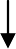 День неделиВремя работыПерерывПонедельник8:00-17:0012:00-13:00Вторник8:00-17:0012:00-13:00Среда8:00-17:0012:00-13:00Четверг8:00-17:0012:00-13:00Пятница8:00-17:0012:00-13:00СубботавыходнойвыходнойВоскресеньевыходнойвыходнойNп№ п/пНаименование документов, предоставляемых заявителем по собственной инициативеОрган, в распоряжении которого находятся необходимые документы для предоставления муниципальной услугиСпособы получения заявителями документов1Выписка из Единого государственного реестра индивидуальных предпринимателей (ЕГРИП) (в случае оформления земельного участка на индивидуального предпринимателя)Федеральная налоговая служба Российской ФедерацииСогласно соответствующему регламенту2Выписка из Единого государственного реестра юридических лиц (ЕГРЮЛ) (для юридических лиц)Федеральная налоговая служба Российской ФедерацииСогласно соответствующему регламенту3Выписка из Единого государственного реестра недвижимости об основных характеристиках и зарегистрированных правах на объект недвижимости (Уведомление об отсутствии в Едином государственном реестре недвижимости запрашиваемых сведений)Управление Федеральной службы государственной регистрации, кадастра и картографии по Ростовской областиСогласно соответствующему регламенту4Выписка из Единого государственного реестра недвижимости об основных характеристиках и зарегистрированных правах на земельный участок (Уведомление об отсутствии в Едином государственном реестре недвижимости запрашиваемых сведений)Управление Федеральной службы государственной регистрации, кадастра и картографии по Ростовской областиСогласно соответствующему регламенту№ п/пНаименованиеМФЦГрафик работыПочтовый адресАдрес электронной почтыТелефон1234561Муниципальное автономное учреждение Семикаракорского района «Многофункциональный центр предоставления государственных и муниципальных услуг»пн. 8:00-17:00вт. 8:00-20:00ср. 8:00-17:00чт. 8:00-17:00пт. 8:00-16:00сб. 8:00-16:00вс. выходнойВ предпраздничные рабочие дни время работы сокращается в соответствии с законодательством Российской ФедерацииРостовская область, Семикаракорский район, город Семикаракорск, проспект В.А. Закруткина, 25/2http://semikarakorsk.mfc61.ru/8 (86356) 4-61-10